ΕΛΜΕ ΠΕΙΡΑΙΑ		          Κολοκοτρώνη 6, Πειραιάς		                                                              Πειραιάς,  05/03/2018         Τηλ. : 2104124810                                                                                           Πρωτ:  038Φαξ  : 2103000423e-mail : elmepeir@yahoo.gr                                                  Προς: - Συναδέλφους ΕΛΜΕ Πειραιάwww.elmepeiraia.gr      	                                          	                  	                                          	                                                                                                                   ΚΑΤΑΓΓΕΛΙΑ ΤΗΣ ΕΛΜΕ ΠΕΙΡΑΙΑ ΓΙΑ ΤΑ ΕΠΕΙΣΟΔΙΑ ΣΤΗΝ ΠΑΝΕΚΠΑΙΔΕΥΤΙΚΗ ΣΥΓΚΕΝΤΡΩΣΗ ΣΤΟ ΥΠΟΥΡΓΕΙΟ ΠΑΙΔΕΙΑΣΜΕ ΜΑΤ ΚΑΙ ΒΙΑ ΓΙΝΕΤΑΙ ΠΑΙΔΕΙΑ;Η ΕΛΜΕ Πειραιά καταγγέλλει τη ρίψη χημικών και την άσκηση βίας, στις  2 Μαρτίου 2018 έξω από το Υπουργείο Παιδείας σε κινητοποίηση των εκπαιδευτικών (αναπληρωτών και μονίμων) με αίτημα τους μόνιμους διορισμούς και την εξίσωση των δικαιωμάτων αναπληρωτών-μονίμων εκπαιδευτικών.Η κυβέρνηση ΣΥΡΙΖΑ-ΑΝΕΛ και ο Υπουργός Παιδείας, που όταν πρόκειται για τον ΣΕΒ, την Ε.Ε. και το ΝΑΤΟ,  κάνουν τεμενάδες, υποδέχτηκαν τους χιλιάδες εκπαιδευτικούς με κλειστές τις  πύλες του υπουργείου. Αντί να αφουγκραστούν τα δίκαια αιτήματά μας, κατά την προσφιλή τακτική των προηγούμενων κυβερνήσεων ΝΔ-ΠΑΣΟΚ, αντιμετώπισαν τους εκπαιδευτικούς, που με μια βαλίτσα γυρνάνε όλη την Ελλάδα και κοιμούνται στις παραλίες των νησιών, σαν κοινούς εγκληματίες και τρομοκράτες στέλνοντας  τα ΜΑΤ στην είσοδο του Υπουργείου για να διαλύσουν τη συγκέντρωσή, ρίχνοντας επικίνδυνα χημικά στο «ψαχνό» και χτυπώντας με γκλομπς. Οι μάσκες έπεσαν για ακόμα μια φορά και οι άνθρωποι της κυβέρνησης (ανάμεσά τους και διάφοροι "πρώην συνδικαλιστές") έδειξαν ποιοι πραγματικά είναι. Πρόκειται για μία πρωτοφανή, άνανδρη, φασιστική και εγκληματική επίθεση σε εργαζομένους που δεν πρέπει να μείνει αναπάντητη.Το κράτος της καταστολής και της βίας δε θα πετύχει να κάμψει το φρόνημά μας και να μειώσει την αγωνιστικότητά μας, όπως δεν πέτυχε να διαλύσει και τη συγκέντρωση. Τις κλειστές πύλες του υπουργείου με τις οποίες μας υποδέχτηκε η ηγεσία του, τις ανοίξαμε με την αποφασιστικότητά μας, όπως και την πολιτική της αδιοριστίας θα αναγκαστούν να την πάρουν πίσω κάτω από την πίεση των αγώνων μας. Είναι βαθιά γελασμένη η κυβέρνηση, αν νομίζει ότι με την καταστολή θα επιβάλει σιγή νεκροταφείου, ότι θα μας αναγκάσει να συμβιβαστούμε με μισή δουλειά, μισά δικαιώματα, μισή ζωή. Από τη σημερινή συγκέντρωση με αντιπροσωπείες εκπαιδευτικών από όλη την Ελλάδα, καθώς και φοιτητικών συλλόγων, κρατάμε τη μαζικότητα, το πείσμα, το θάρρος και την επιμονή και ετοιμάζουμε νέους μαζικότερους και αποφασιστικότερους αγώνες. ΣΥΝΕΧΙΖΟΥΜΕ! ΌΛΟΙ ΚΑΙ ΌΛΕΣ ΣΤΗ Γ.Σ. ΤΗΣ ΕΛΜΕ (8/3, 14:00, Σχ. Συγκρότημα Τζαβέλα) ΓΙΑ ΤΗΝ ΣΥΝΕΧΙΣΗ ΚΑΙ ΚΛΙΜΑΚΩΣΗ ΤΩΝ ΑΓΩΝΙΣΤΙΚΩΝ ΜΑΣ ΚΙΝΗΤΟΠΟΙΗΣΕΩΝ.ΜΟΝΙΜΟΙ, ΜΑΖΙΚΟΙ ΔΙΟΡΙΣΜΟΙ! ΆΜΕΣΟ ΔΙΟΡΙΣΜΟ ΤΩΝ ΣΥΜΒΑΣΙΟΥΧΩΝ ΠΟΥ ΕΧΟΥΝ ΔΟΥΛΕΨΕΙ ΤΑ ΤΕΛΕΥΤΑΙΑ ΧΡΟΝΙΑ ΣΤΗΝ ΕΚΠΑΙΔΕΥΣΗ!.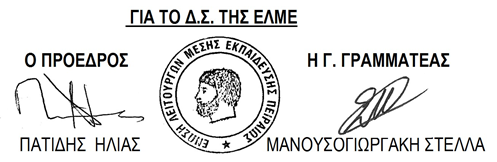 